
ΕΛΛΗΝΙΚΟ ΜΕΣΟΓΕΙΑΚΟ ΠΑΝΕΠΙΣΤΗΜΙΟ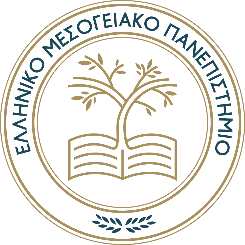 Σχολή Επιστημών Διοίκησης και  ΟικονομίαςΤμήμα Διοίκησης Επιχειρήσεων και ΤουρισμούΑΙΤΗΣΗ  ΥΠΟΨΗΦΙΟΤΗΤΑΣΗράκλειο ……..-……….-2023ΠΡΟΣ:  Τμήμα Διοίκησης Επιχειρήσεων                         και ΤουρισμούΑξιότιμη  κ. Πρόεδρε,παρακαλώ δεχθείτε την υποψηφιότητά μου για τη θέση του/της Διευθυντή/ντριας του Εργαστηρίου ……………………………….. του Τμήματος  Διοίκησης Επιχειρήσεων και Τουρισμού της Σχολής Επιστημών Διοίκησης και Οικονομίας για το χρονικό διάστημα από 01-09-2023 έως 31-08-2026.Συνημμένα καταθέτω: Βιογραφικό σημείωμα, το οποίο συναινώ να αποσταλεί  στο εκλεκτορικό σώμα,Υπεύθυνη δήλωση ότι δεν συντρέχουν κωλύματα εκλογιμότητας,Φωτοαντίγραφο Δελτίου Αστυνομικής Ταυτότητας ή Διαβατηρίου.Ο  αιτών / Η αιτούσα[υπογραφή]Επώνυμο:Όνομα:  Πατρώνυμο:Πατρώνυμο:ΑΔΤ:ΑΔΤ:Βαθμίδα:Βαθμίδα:Τηλέφωνο γραφείου:Τηλέφωνο γραφείου:Κινητό:Κινητό:e-mail:e-mail: